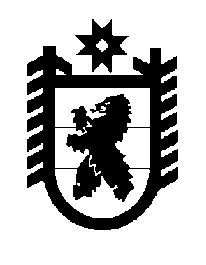 Российская Федерация Республика Карелия    ПРАВИТЕЛЬСТВО РЕСПУБЛИКИ КАРЕЛИЯПОСТАНОВЛЕНИЕот  7 сентября 2015 года № 283-Пг. Петрозаводск О разграничении имущества, находящегося в муниципальной собственности Пряжинского национального муниципального районаВ соответствии с Законом Республики Карелия от 3 июля 2008 года            № 1212-ЗРК «О реализации части 111 статьи 154 Федерального закона от                22 августа 2004 года № 122-ФЗ «О внесении изменений в законодательные акты Российской Федерации и признании утратившими силу некоторых законодательных актов Российской Федерации в связи с принятием федеральных законов «О внесении изменений и дополнений в Федеральный закон «Об общих принципах организации законодательных (представительных) и исполнительных органов государственной власти субъектов Российской Федерации» и «Об общих принципах организации местного самоуправления в Российской Федерации» Правительство Республики Карелия п о с т а н о в л я е т:1. Утвердить перечни имущества, находящегося в муниципальной собственности Пряжинского национального муниципального района, передаваемого в муниципальную собственность Чалнинского, Матросского и Крошнозерского сельских поселений, согласно приложениям 1, 2, 3.2. Право собственности на передаваемое имущество возникает у Чалнинского, Матросского и Крошнозерского сельских поселений  со дня вступления в силу настоящего постановления.            Глава Республики  Карелия                       			      	        А.П. ХудилайненПриложение 1 к постановлению Правительства Республики Карелияот 7 сентября 2015 года № 283-П				 Переченьимущества, находящегося в муниципальной собственности Пряжинского национального муниципального района, передаваемого в муниципальную собственность Чалнинского сельского поселения_____________Приложение 2 к постановлению Правительства Республики Карелияот 7 сентября 2015 года № 283-П				 Переченьимущества, находящегося в муниципальной собственности Пряжинского национального муниципального района, передаваемого в муниципальную собственность Матросского сельского поселения____________Приложение 3 к постановлению Правительства Республики Карелияот 7 сентября 2015 года № 283-П				 Переченьимущества, находящегося в муниципальной собственности Пряжинского национального муниципального района, передаваемого в муниципальную собственность Крошнозерского сельского поселения____________Наименование имуществаАдрес местонахождения имуществаИндивидуализирующие характеристики имуществаЖилой домпос. Чална, ул. Вокзальная, д. 23общая площадь 298 кв. м№ п/пНаименование имуществаАдрес местонахождения имуществаИндивидуализирующие характеристики имущества1.Линия уличного электроосвещенияпос. Матросы,                 ул. Больничный городок, от дома № 1 до дома № 2 мощность ВЛ – 0,4 кВт, протяженность 0,4 км2.Линия уличного электроосвещенияпос. Матросы                 мощность ВЛ – 0,4 кВт, протяженность 8 км№ п/пНаименование имуществаАдрес местонахождения имуществаИндивидуализирующие характеристики имущества1.Здание магазинадер. Каскеснаволок,                 д. 11 стены бревенчатые, крыша-шифер, фундамент ленточ-ный, год постройки 1962, общая площадь 90 кв. м2.Дорогадер. Коккойла, от дома № 1 до дома             № 8                 грунтовая, протяженность           300 м